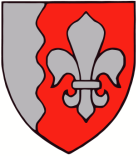 JÕELÄHTME VALLAVALITSUS	Juri Stekolštšikov 							30.12.2019 nr 7-3/5038-1stekolshchikov61@bk.ruUusküla Hansu ja Kuri maaüksuste detailplaneeringOlete oma 02.12.2019 e-kirjas esitanud vastuväite Uusküla Hansu ja Kuri maaüksuste detailplaneeringule, mille avalik väljapanek toimus 18.11–02.12.2019. Te ei nõustu koostatava detailplaneeringu lahendusega, kuna sellega on piiratud juurdepääs Teie kinnistule.  Jõelähtme vallavalitsus on seisukohal, et läbi koostatava detailplaneeringuga peavad olema tehtud ettepanekud servituutide seadmiseks naaberkinnistutele juurdepääsuks, millistel puudub juurdepääs avalikult teelt. Teatame, et Hansu ja Kuri mü detailplaneeringu avalik arutelu toimub Jõelähtme vallamajas              14. jaanuaril 2020 kell 15.00.Lugupidamisega(allkirjastatud digitaalselt)Andrus UmbojavallavanemTiina Skolimowski  tiina.skolimowski@joelahtme.ee 605 4851